Załącznik nr SPECYFIKACJA NAGRÓD RZECZOWYCH cz. II Przedmioty powinny być fabrycznie nowe, dostarczone w oryginalnych opakowaniach. Opis przedmiotów części II- medalierstwo.Poz. 1 	Sygnet okolicznościowy 12 BZ oficerski :Wykonany w całości ze srebra o próbie 875, złoto 585,Wykonany techniką odlewniczą, częściowo grawerowany, polerowany ręcznie,Wszystkie logotypy a także napisy naniesione na sygnet muszą być wypukłe,Logotyp 12 Brygady umiejscowiony centralnie musi być wykonany ze złota wraz z okalającymi na około napisami,Rozmiary sygnetów do ustalenia podczas spotkania roboczego. Waga:  15-17 gram Poz. 2  Sygnet okolicznościowy 12 BZ podoficerski :Wykonany w całości ze srebra o próbie 925, Wykonany techniką odlewniczą, częściowo grawerowany, polerowany ręcznieWszystkie logotypy a także napisy naniesione na sygnet muszą być wypukłe,Rozmiary sygnetów do ustalenia podczas spotkania roboczego. Waga:  15-17 gram Rysunek poglądowy: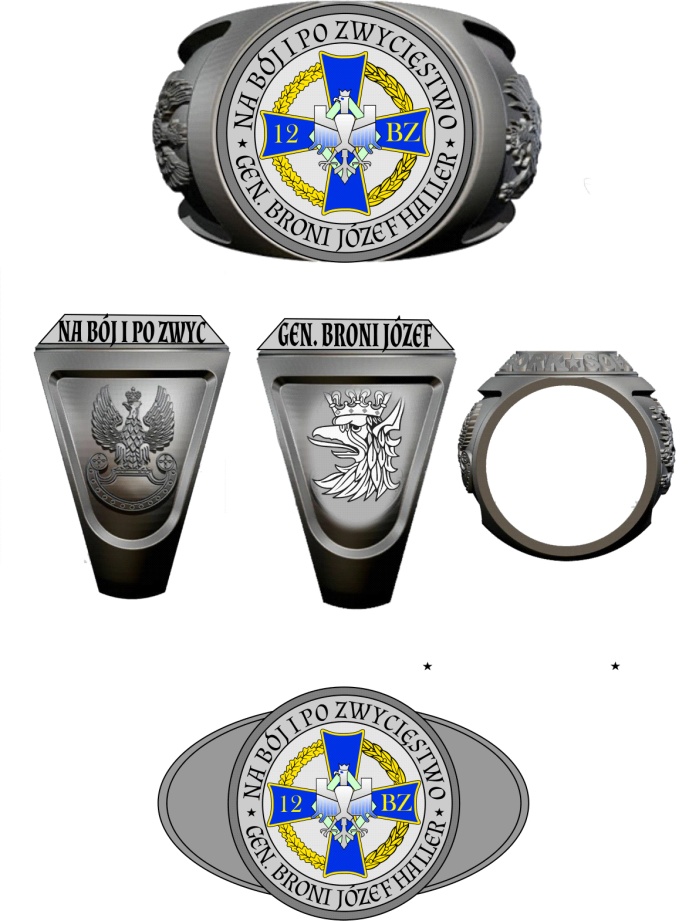 Poz. 3  Ryngraf okrągły z logo 12 BZ z podstawką na biurko:Ryngraf  okrągły z logo 12 BZ”. Medal mosiężny tłoczony o średnicy 80 mm przedstawiający odznakę brygady wypełnioną emaliami zamocowany na okrągłej tarczy drewnianej /MDF koloru ciemnobrązowego o wymiarach 200 mm. Wewnątrz tyłu tarczy dwa otwory na zamontowanie podstawki metalowej. Podstawka w komplecie. NAPIS NA KRĘGU:                                                                             12 Brygada Zmechanizowana* Na bój i po zwycięstwo.Rysunek poglądowy: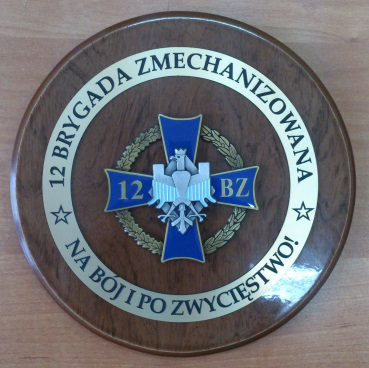 Poz. 4 Medal 12 BZ w etui:Medal mosiężny tłoczony o średnicy 70 mm przedstawiający odznakę brygady wypełnioną emaliami zamocowany w  zagłębieniu tarczy drewnianej koloru ciemnobrązowego o wymiarach 115 x 160 mm. Na rewersie popiersie gen. Hallera.Rysunek poglądowy: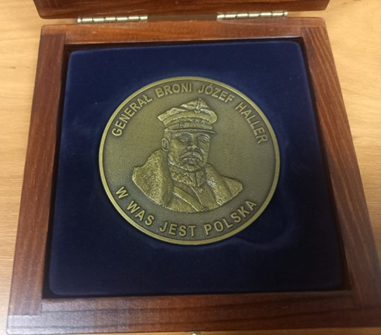 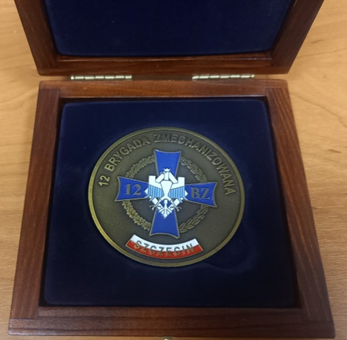 